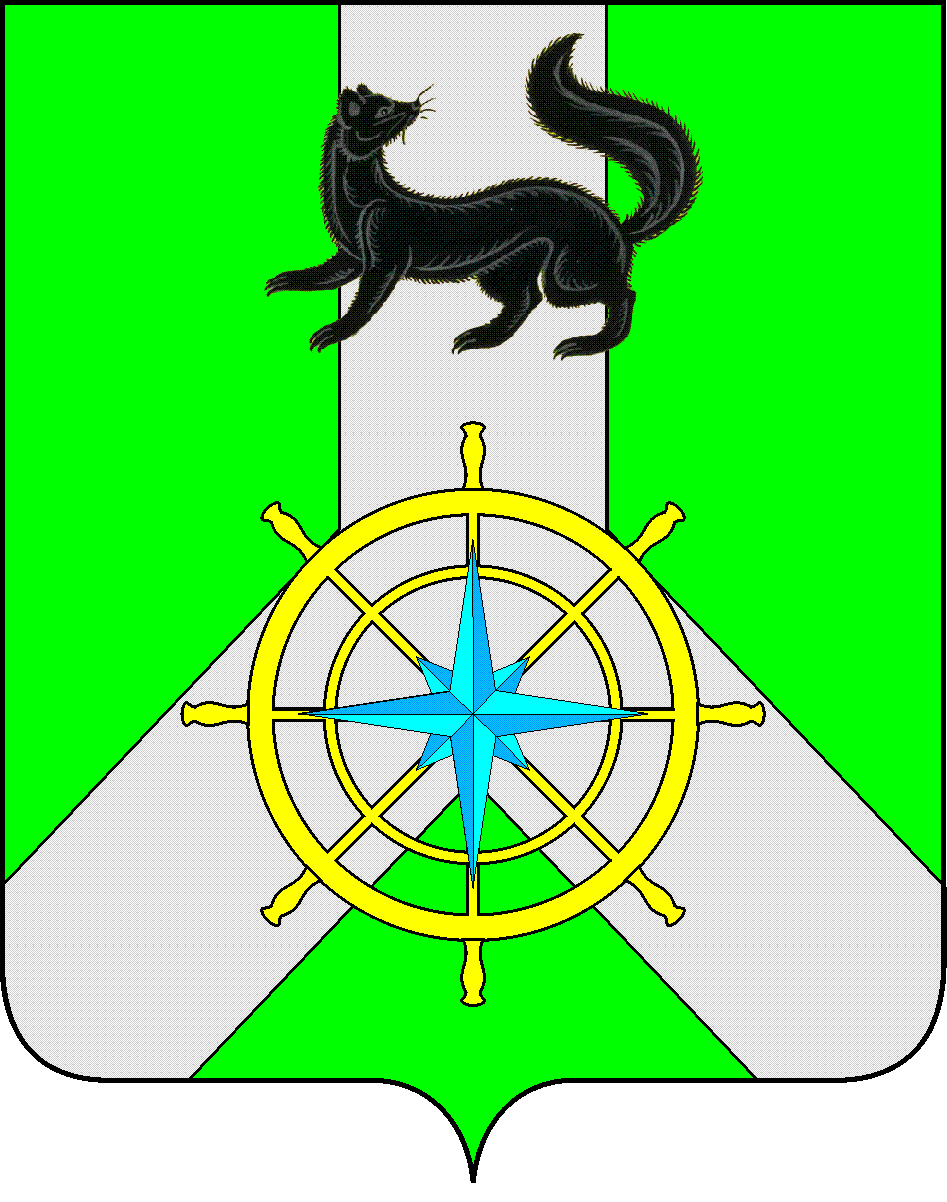 Р О С С И Й С К А Я   Ф Е Д Е Р А Ц И ЯИ Р К У Т С К А Я   О Б Л А С Т ЬК И Р Е Н С К И Й   М У Н И Ц И П А Л Ь Н Ы Й   Р А Й О НА Д М И Н И С Т Р А Ц И Я П О С Т А Н О В Л Е Н И ЕРассмотрев ходатайства руководителей предприятий и учебных учреждений г.Киренска и Киренского района на заседании комиссии по конкурсному отбору кандидатур на молодежную Доску Почета, руководствуясь Положением о Доске Почета среди молодежи Киренского муниципального района, утвержденным постановлением администрации от 08.06.2020г. №300, ст. 39, 55 Устава муниципального образования Киренский район, администрация Киренского муниципального района,П О С Т А Н О В Л Я ЕТ:1.Внести на молодежную  Доску Почета Киренского района:- Арбатскую Марину Петровну – воспитателя  ОГБУСО «КЦСОН Киренского и Катангского районов»;- Еохина Дениса Игоревича – помощника оперативного дежурного – оператора 112/МКУ ЕДДС – 112; -Жарникова Максима Алексеевича – волонтера книжной культуры МКУ «Межпоселенческая библиотека»;-Калмыкову Евгению Михайловну – учителя географии МКОУ СОШ№3 г.Киренска; -Кармадонову Анастасию Сергеевну – главного специалиста по социальным вопросам и связям с общественностью администрации Киренского муниципального района;-Кобелеву Александру Сергеевну – учителя начальных классов МКОУ СОШ№3 г.Киренска;-Козлову Анну Петровну – педагога дополнительного образования ГБПОУ ИО «Киренский профессионально – педагогический колледж»;-Купрякова Владимира Олеговича - волонтера книжной культуры МКУ «Межпоселенческая библиотека»;- Машукову Светлану Павловну – главного специалиста отдела трудоустройства ОГКУ «Центра занятости населения Киренского района»;-Назмутдинову Светлану Михайловну – учителя начальных классов МКОУ СОШ№3 г.Киренска;-Пономарева Владимира Николаевича – капитана – механика, мастера путевых работ теплохода «Путейский – 137» КРВПиС – филиал ФБУ «Администрация Ленского бассейна внутренних водных путей»;-Попкова Леонида Леонидовича – участкового  уполномоченного МО МВД России «Киренский»;-Рябченко  Кирилла Владимировича – фельдшера  ОГБУЗ «Киренская РБ»;-Самофалову  Елизавету  Алексеевну – ученицу  МКОУ СОШ№6 г.Киренска»;-Скорнякову Елену Михайловну – директора ОГКУ «Центр занятости населения Киренского района»;-Стрекалову Марину Владимировну – руководителя центра образования «Точка роста» МКОУ СОШ№3 г.Киренска;- Терновых Софию Алексеевну – ученицу  МКОУ «СОШ с.Алымовка»;-Томских Алену Игоревну – юрисконсульта ОГБУСО «КЦСОН Киренского и Катангского районов».2. Настоящее постановление вступает в силу со дня подписания  и подлежит размещению на официальном сайте администрации Киренского муниципального района;3. Контроль за исполнением настоящего постановления возложить  на начальника отдела по культуре, делам молодежи и спорту.             Мэр района                                                                                        К.В.СвистелинОт  21 июня   2023 г.№356 г.КиренскО представлении к размещению                                 на молодежную Доску Почета                    Киренского района